Технологическая карта «Дом для Деда Мороза»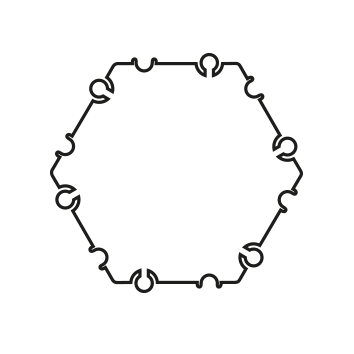 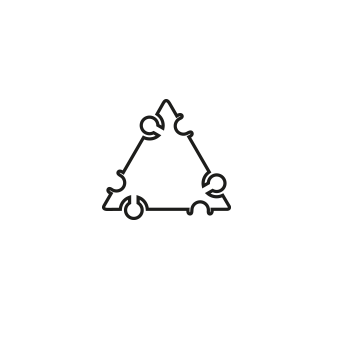 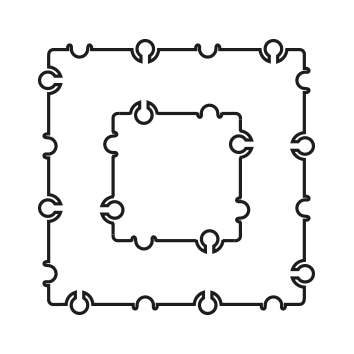 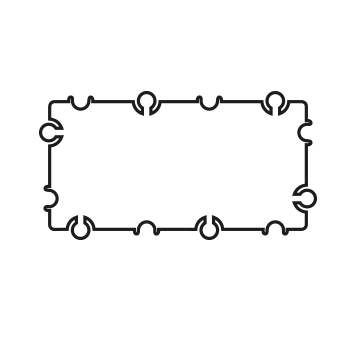 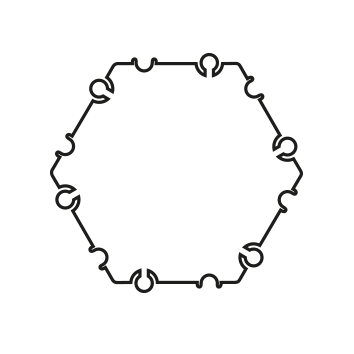 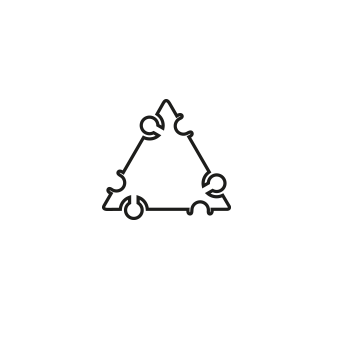 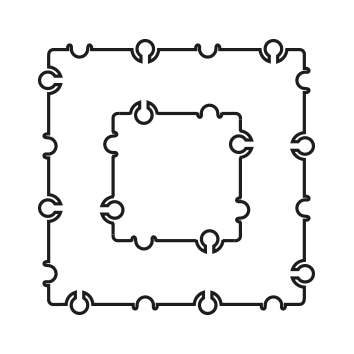 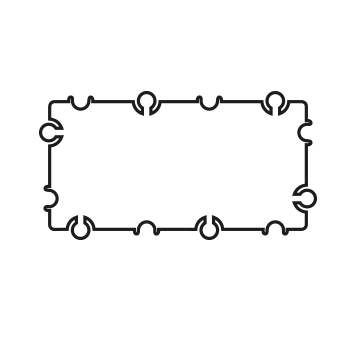 Название деталиКоличество деталейШестиугольник1 шт.Треугольник равнобедренный2 шт.Квадрат, 10 см с отверстием1 шт.Прямоугольник1 шт.